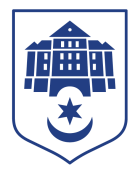 ТЕРНОПІЛЬСЬКА МІСЬКА РАДАПОСТІЙНА КОМІСІЯз питань містобудуванняПротокол засідання комісії №8від 21.04.2023Всього членів комісії: 	(6) Назарій Редьква, Андрій Грицишин, Юрій Смакоуз, Артур Шатарський, Олександр Россомаха, Мар’яна ГоловкоПрисутні члени комісії: 	(5) Назарій Редьква, Андрій Грицишин, Юрій Смакоуз, Артур Шатарський, Олександр Россомаха, Мар’яна ГоловкоВідсутні члени комісії: 	(1) Мар’яна ГоловкоКворум є. Засідання комісії правочинне.На засідання комісії запрошені:Віктор Кібляр – начальник відділу земельних ресурсів;Юлія Чорна – начальник організаційного відділу ради управління організаційно-виконавчої роботи.Депутати міської ради Назарій Редьква, Андрій Грицишин, Юрій Смакоуз, Артур Шатарський, Олександр Россомаха, представники виконавчих органів ради Віктор Кібляр, Юлія Чорна брали участь в засіданні постійної комісії за допомогою електронних месенджерів, які не заборонені до використання в Україні.Головуючий – голова комісії Назарій Редьква.Слухали:	 Про затвердження порядку денного засідання комісії.ВИСТУПИВ: Назарій Редьква, який запропонував сформувати порядок денний наступними питаннями:- Про надання дозволу на розроблення проекту землеустрою щодо відведення земельної ділянки за адресою вул.Родини Барвінських,4 гр.Оливку В.Й.- Про затвердження проекту землеустрою щодо відведення земельної ділянки за адресою вул. Степана Будного ТОВ «І.Т.-Березовиця»Результати голосування за затвердження порядку денного, враховуючи пропозицію Назарія Редькви: За - 5, проти-0, утримались-0. Рішення прийнято.ВИРІШИЛИ:	Затвердити порядок денний комісії.Порядок денний засідання комісії:Слухали:	 Про надання дозволу на розроблення проекту землеустрою щодо відведення земельної ділянки за адресою вул.Родини Барвінських,4 гр.Оливку В.Й.Доповідав: 	Віктор КіблярРезультати голосування за проект рішення: За-5, проти-0, утримались-0. Рішення прийнято.Вирішили:	Рішення комісії №1додається.Слухали:	Про затвердження проекту землеустрою щодо відведення земельної ділянки за адресою вул. Степана Будного ТОВ «І.Т.-Березовиця»Доповідав: 	Віктор КіблярРезультати голосування за проект рішення: За-5, проти-0, утримались-0. Рішення прийнято.Вирішили:	Рішення комісії №2додається.Голова комісії					Назарій РЕДЬКВАСекретар комісії					Артур ШАТАРСЬКИЙ№з\пНазва проєкту рішенняПро надання дозволу на розроблення проекту землеустрою щодо відведення земельної ділянки за адресою вул.Родини Барвінських,4 гр.Оливку В.Й.Про затвердження проекту землеустрою щодо відведення земельної ділянки за адресою вул. Степана Будного ТОВ «І.Т.-Березовиця»